VILNIAUS R. PABERŽĖS “VERDENĖS“ GIMNAZIJAIŠVYKA Į LIETUVOS POLICIJOS KINOLOGIJOS BIURĄDalyvaudami iniciatyvoje „Šok į tėvų klumpes“, gegužės 29 dieną Paberžės ,,Verdenės“ gimnazijos 5 – 6 klasių mokiniai lankėsi Lietuvos policijos kinologijos biure, kur dirba policijos kinologai su tarnybiniais šunimis. Pirmiausia mokiniai sužinojo, kad Kinologijos biurą sudaro du skyriai - Kinologijos ir Kriminalistinės odorologijos. Kinologijos skyriaus pagrindinė veiklos kryptis - visų šalies kinologų mokymas, jų veiklos administravimas bei paieška ar patruliavimas įvairiose šalies vietose. Šio poskyrio specialistai su savo keturkojais pagalbininkais ieško paslėptų lavonų, sprogmenų, narkotinių medžiagų. Antrojo skyriaus specialistai imasi odorologinių tyrimų ir po su tarnybiniais šunimis atliekamų ekspertizių pateikia savo išvadas. Visi tarnybiniai šunys bendrų pagrindų apmokomi tik po kruopščios atrankos ir tik po to įgyja skirtingas specializacijas.Mokiniams buvo suteikta galimybė plačiau susipažinti, kaip vyksta kvapų atpažinimo procesas, pasitelkus policijos kinologijos centro augintinius. Kinologai papasakojo įdomių istorijų apie sudėtingus apmokymus keturkojų, kurie vėliau pradės tarnybą policijoje. Kinologijos centro darbuotojai taip pat pademonstravo, kaip dresuoja keturkojus. Gimnazistai stebėjo, kaip šunys ieško narkotikų, atpažįsta įvairius kvapus, sulaiko nusikaltėlius, suranda pasiklydusius. Už gerai atliktą užduotį šuo yra paskatinamas skanėstu ir pagiriamas. Mokiniai sužinojo, kad prireikia net pusantrų metų mokymo, kol keturkojis išmoksta atpažinti kvapus, o šiems apmokymams dažniausiai pasirenkami aviganių veislės šunys, nes jų nervų sistema yra stipri. Būtent to reikia kvapų atpažinimo procesui. Kinologijos centro darbuotojai mielai atsakė į visus gimnazistams rūpimus klausimus.Už pakvietimą į savo darbovietę dėkojame 5 ir 8 klasių mokinių Tomo ir Edvino tėčiui Vytautui Kaziūnui -  Lietuvos policijos kriminalistinių tyrimų centro Odorologinių tyrimų ir kinologijos valdybos Kinologijos skyriaus vyriausiajam  patruliui.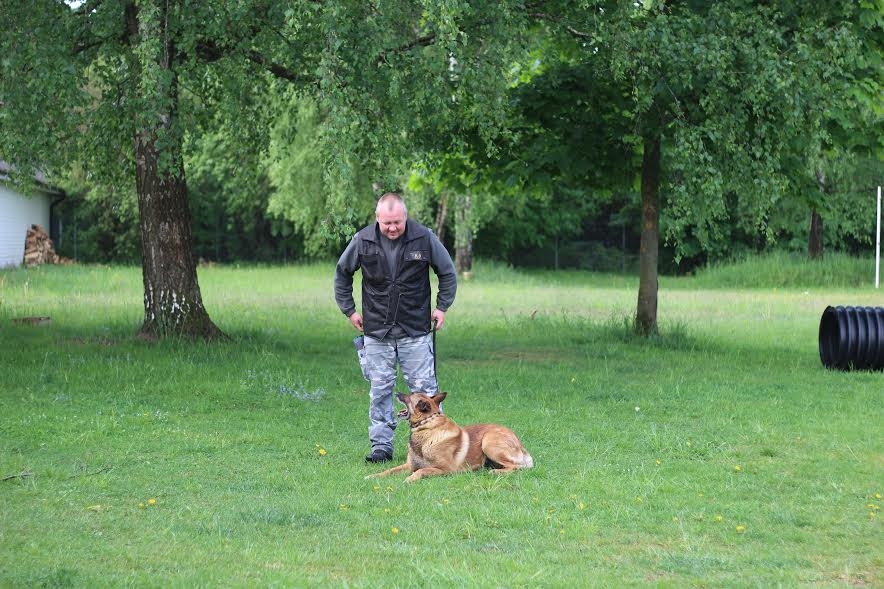 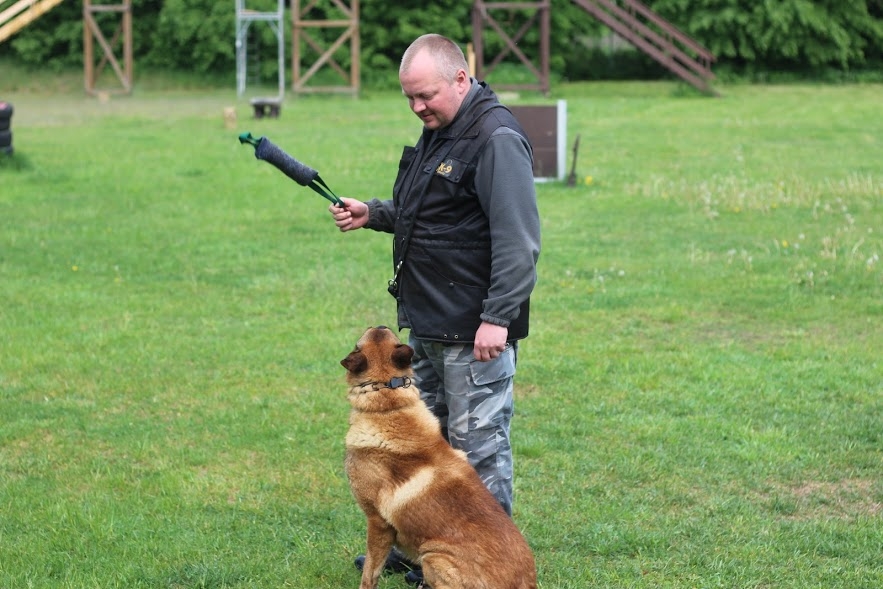 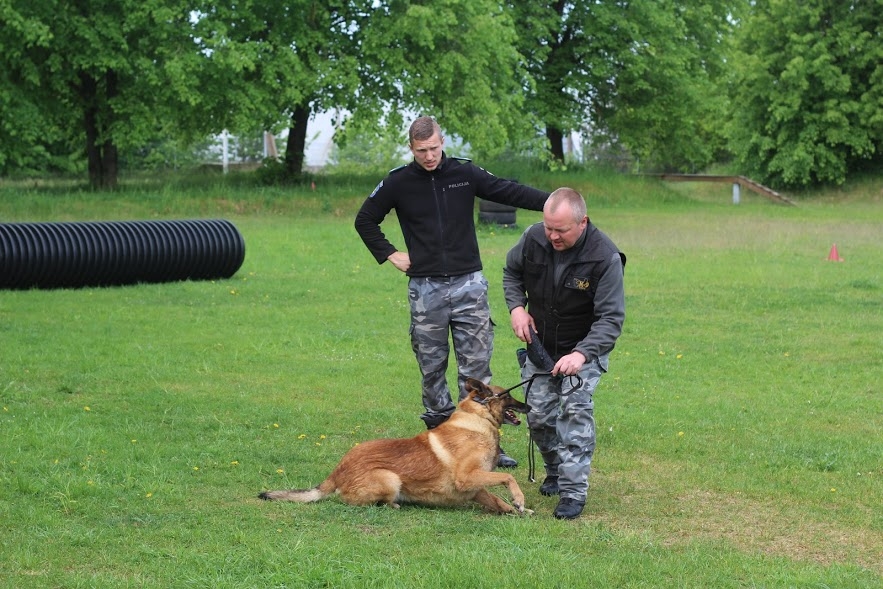 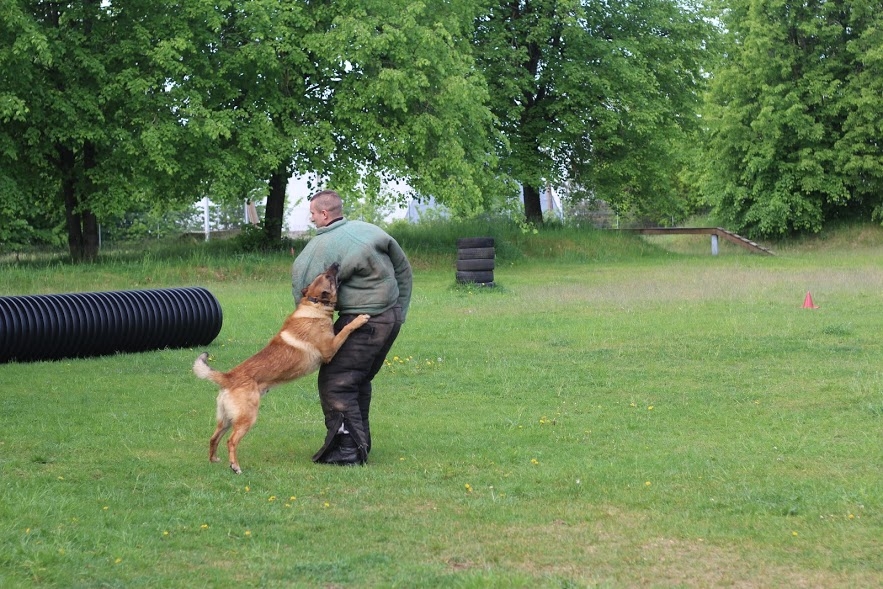 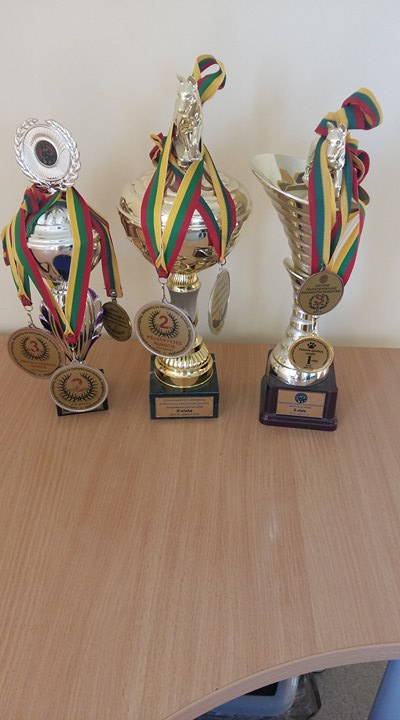 